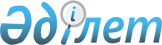 Алматы қаласында ата-анасынан кәмелеттік жасқа толғанға дейін айырылған немесе ата-анасының қамқорлығынсыз қалған, білім беру ұйымдарының түлектері болып табылатын жастар қатарындағы азаматтарды, бас бостандығынан айыру орындарынан босатылған адамдарды, пробация қызметінің есебінде тұрған адамдарды жұмысқа орналастыру үшін жұмыс орындарына квота белгілеу туралы
					
			Мерзімі біткен
			
			
		
					Алматы қаласы әкімдігінің 2021 жылғы 26 сәуірдегі № 2/241 қаулысы. Алматы қаласы Әділет департаментінде 2021 жылғы 27 сәуірде № 1695 болып тіркелді. Мерзімі өткендіктен қолданыс тоқтатылды
      Қазақстан Республикасының 2016 жылғы 6 сәуірдегі "Халықты жұмыспен қамту туралы" Заңына, Қазақстан Республикасы Еңбек және халықты әлеуметтік қорғау министрінің 2016 жылғы 26 мамырдағы № 412 "Ата-анасынан кәмелеттік жасқа толғанға дейін айырылған немесе ата-анасының қамқорлығынсыз қалған, білім беру ұйымдарының түлектері болып табылатын жастар қатарындағы азаматтарды, бас бостандығынан айыру орындарынан босатылған адамдарды, пробация қызметінің есебінде тұрған адамдарды жұмысқа орналастыру үшін жұмыс орындарын квоталау қағидаларын бекіту туралы" бұйрығына сәйкес, Алматы қаласының әкімдігі ҚАУЛЫ ЕТЕДІ:
      1. 2021 жылға жұмыс орындарының квотасы белгіленсін:
      1) осы қаулының 1 қосымшасына сәйкес, ата-анасынан кәмелеттік жасқа толғанға дейін айырылған немесе ата-анасының қамқорлығынсыз қалған, білім беру ұйымдарының түлектері болып табылатын жастар қатарындағы азаматтарды жұмысқа орналастыру үшін;
      2) осы қаулының 2 қосымшасына сәйкес, бас бостандығынан айыру орындарынан босатылған адамдарды жұмысқа орналастыру үшін;
      3) осы қаулының 3 қосымшасына сәйкес, пробация қызметінің есебінде тұрған адамдарды жұмысқа орналастыру үшін.
      2. Алматы қаласы Әлеуметтік әл-ауқат басқармасы Қазақстан Республикасының заңнамасымен белгіленген тәртіпте әкімдіктің қаулысын әділет органдарында мемлекеттік тіркеуді, кейіннен мерзімді баспа басылымдарында ресми жариялауды және Алматы қаласы әкімдігінің ресми интернет-ресурсында орналастыруды қамтамасыз етсін.
      3. Осы қаулының орындалуын бақылау Алматы қаласы әкімінің орынбасары М.С. Қиқымовқа жүктелсін.
      4. Алматы қаласы әкімдігінің "Алматы қаласында ата-анасынан кәмелеттік жасқа толғанға дейін айырылған немесе ата-анасының қамқорлығынсыз қалған, білім беру ұйымдарының түлектері болып табылатын жастар қатарындағы азаматтарды, бас бостандығынан айыру орындарынан босатылған адамдарды, пробация қызметінің есебінде тұрған адамдарды жұмысқа орналастыру үшін жұмыс орындарына квота белгілеу туралы" қаулысы алғаш ресми жарияланғаннан кейін күнтізбелік он күн өткен соң қолданысқа енгізіледі. Ата-анасынан кәмелеттік жасқа толғанға дейін айырылған немесе ата-анасының
қамқорлығынсыз қалған, білім беру ұйымдарының түлектері болып табылатын
жастар қатарындағы азаматтарды, жұмысқа орналастыру үшін 2021 жылға
жұмыс орындарының квотасы Бас бостандығынан айыру орындарынан босатылған адамдарды
жұмысқа орналастыру үшін 2021 жылға жұмыс орындарының квотасы Пробация қызметінің есебінде тұрған адамдарды жұмысқа орналастыру үшін
2021 жылға жұмыс орындарының квотасы
					© 2012. Қазақстан Республикасы Әділет министрлігінің «Қазақстан Республикасының Заңнама және құқықтық ақпарат институты» ШЖҚ РМК
				
      Алматы қаласының әкімі

Б. Сагинтаев
Алматы қаласы әкімдігінің
2021 жылғы 26 сәуірдегі
№ 2/241қаулысына 1 қосымша
№ р/с
Ұйымның атауы
Қызметкерлердің тізімдік саны (адам)
Жұмыскерлердің тізімдік санынан квота мөлшері (%)
Жұмыс орындарының саны (адам)
1
"Food solutions kz" жауапкершілігі шектеулі серіктестігі
905
0,2
1
2
Алматы қаласы әкімдігінің шаруашылық жүргізу құқығындағы "Метрополитен" коммуналдық мемлекеттік кәсіпорны
1464
0,2
2
3
"Кселл" акционерлік қоғамы
2079
0,2
4Алматы қаласы әкімдігінің
2021 жылғы 26 сәуірдегі
№ 2/241
қаулысына 2 қосымша
№ р/с
Ұйымның атауы
Қызметкерлердің тізімдік саны (адам)
Жұмыскерлердің тізімдік санынан квота мөлшері (%)
Жұмыс орындарының саны (адам)
1
"Алматыжылужайэнерго" жауапкершілігі шектеулі серіктестігі
1141
0,2
2
2
"Алматы электр станциялары" акционерлік қоғамы
3147
0,2
6
3
"Вагонсервис" акционерлік қоғамы Жолаушылар вагондарын жөндеу жөніндегі Алматы филиалы 
842
0,2
1
4
Алматы қаласы Энерготиімділік және инфрақұрылымдық даму басқармасының шаруашылық жүргізу құқығындағы "Алматы су" мемлекеттік коммуналдық кәсіпорны
1623
0,2
3
5
"Тәртіп" акционерлік қоғамы
649
0,2
1
6
"RG Brands Kazakhstan" жауапкершілігі шектеулі серіктестігі
2400
0,2
4
7
"Скиф трейд" жауапкершілігі шектеулі серіктестігі
6329
0,2
12
8
"Arena S" жауапкершілігі шектеулі серіктестігі
5130
0,2
10
9
"Bazis construction" жауапкершілігі шектеулі серіктестігі
1500
0,2
3
10
"Газпром нефть – Казахстан" жауапкершілігі шектеулі серіктестігі
883
0,2
1
11
"Eurasian Foods Corporation" акционерлік қоғамы
1904
0,2
3
12
"Magnum Cash&Carry" жауапкершілігі шектеулі серіктестігі
11123
0,2
22
13
"Кар-Тел" жауапкершілігі шектеулі серіктестігі
1328
0,2
2Алматы қаласы әкімдігінің
2021 жылғы 26 сәуірдегі
№ 2/241қаулысына 3 қосымша
№ р/с
Ұйымның атауы
Қызметкерлердің тізімдік саны (адам)
Жұмыскерлердің тізімдік санынан квота мөлшері (%)
Жұмыс орындарының саны (адам)
1
"Алматыжылужайэнерго" жауапкершілігі шектеулі серіктестігі
1141
0,2
2
2
"Technodom Operator" акционерлік қоғамы
5349
0,2
10
3
"Dizzy" жауапкершілігі шектеулі серіктестігі
438
0,2
1
4
"Food solutions kz" жауапкершілігі шектеулі серіктестігі
726
0,2
1
5
"Smart Solution Personal" жауапкершілігі шектеулі серіктестігі
1689
0,2
3
6
"Magnum Cash&Carry" жауапкершілігі шектеулі серіктестігі
11123
0,2
22
7
"RG Brands Kazakhstan" жауапкершілігі шектеулі серіктестігі
2400
0,2
4
8
"Скиф трейд" жауапкершілігі шектеулі серіктестігі
6329
0,2
12
9
"Arena S" жауапкершілігі шектеулі серіктестігі
5130
0,2
10
10
"Кселл" акционерлік қоғамы
2306
0,2
4
11
"Gulser computers" жауапкершілігі шектеулі серіктестігі
1209
0,2
2
12
"Алматинский Продукт" жауапкершілігі шектеулі серіктестігі
810
0,2
1
13
"Беккер И К" жауапкершілігі шектеулі серіктестігі
650
0,2
1
14
"Green recycle" жауапкершілігі шектеулі серіктестігі
501
0,2
1
15
"Monamie.kz" жауапкершілігі шектеулі серіктестігі
538
0,2
1
16
"Global trade center" жауапкершілігі шектеулі серіктестігі
500
0,2
1
17
"Анкор Персонал Центральная Азия" жауапкершілігі шектеулі серіктестігі
748
0,2
1
18
"Гелиос" жауапкершілігі шектеулі серіктестігінің Алматы филиалы
1091
0,2
2
19
"Каз Ферро Сталь" жауапкершілігі шектеулі серіктестігі
627
0,2
1
20
"Кар-Тел" жауапкершілігі шектеулі серіктестігі
1328
0,2
2
21
"САС Казахстан" жауапкершілігі шектеулі серіктестігі
1500
0,2
3
22
"Алматыметроқұрылыс" акционерлік қоғамы
542
0,2
1
23
"Интертоп Центральная Азия" жауапкершілігі шектеулі серіктестігі
652
0,2
1
24
"Tema Retail kz" жауапкершілігі шектеулі серіктестігі
649
0,2
1
25
 "Қазақтелеком" акционерлік қоғамының филиалы – Бас телекоммуникация желілерін басқару орталығы
1180
0,2
2
26
"Алмател-сервис" жауапкершілігі шектеулі серіктестігі
517
0,2
1
27
"Медсервис плюс" Қазақ фармацевтикалық компаниясы" жауапкершілігі шектеулі серіктестігі
792
0,2
1